Directions to sign-up for a quiz star account where you will take your quizzes and tests.Step 1:  Go to http://quizstar.4teachers.org/ and click on the “Student Login Link”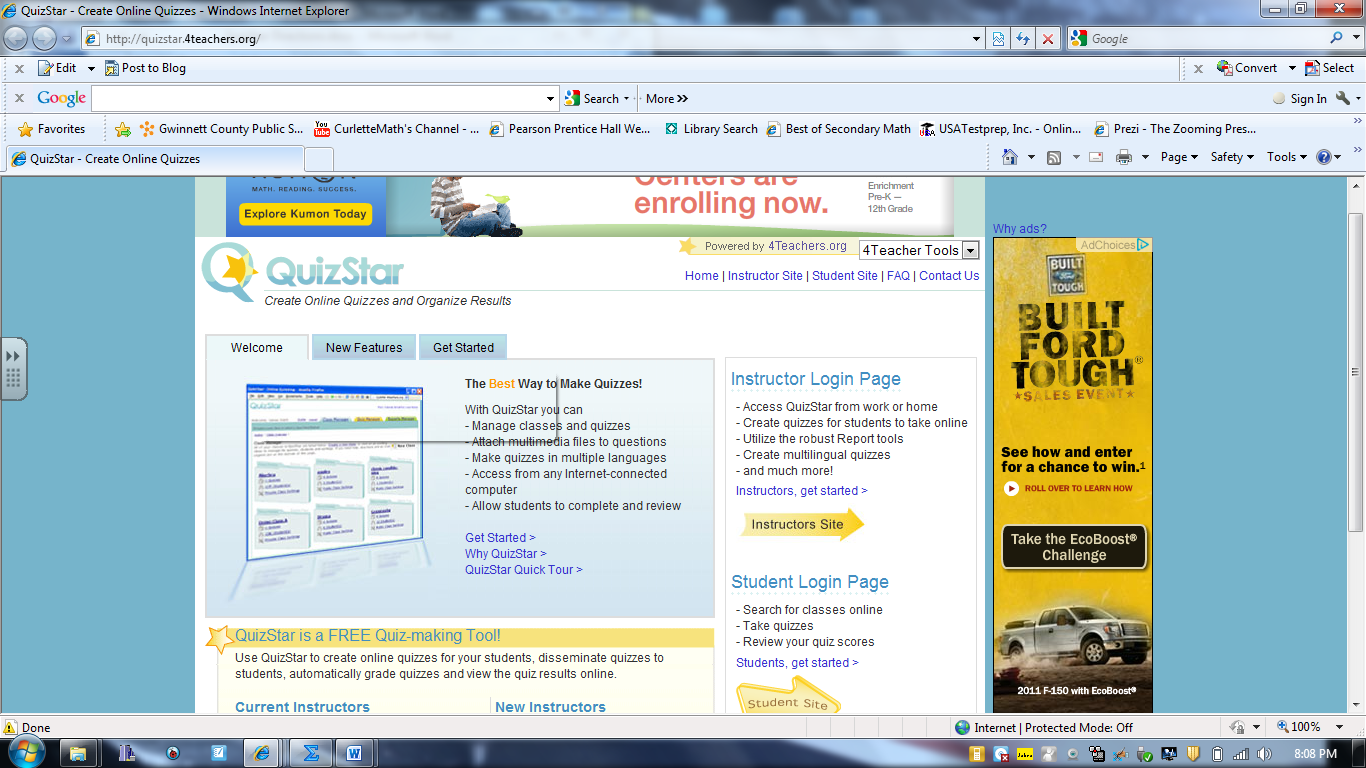 Step 2:  Clink on the “Sign Up” arrow.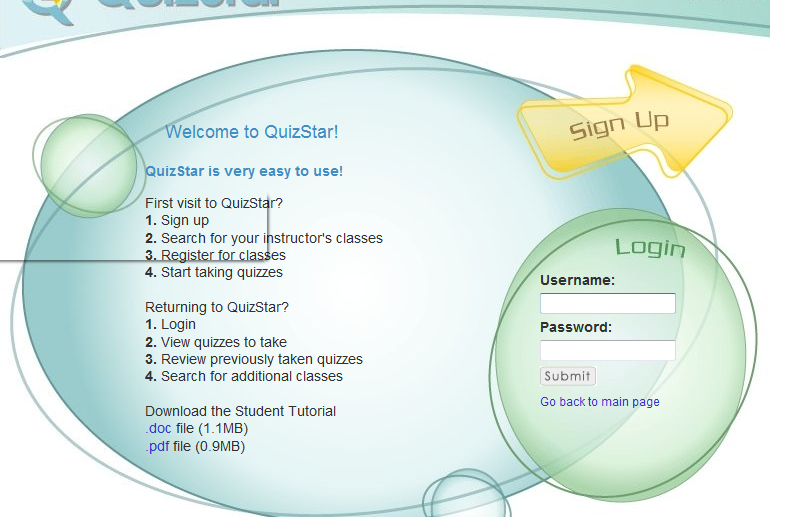 Step 3: Fill out the form and then click “Register”  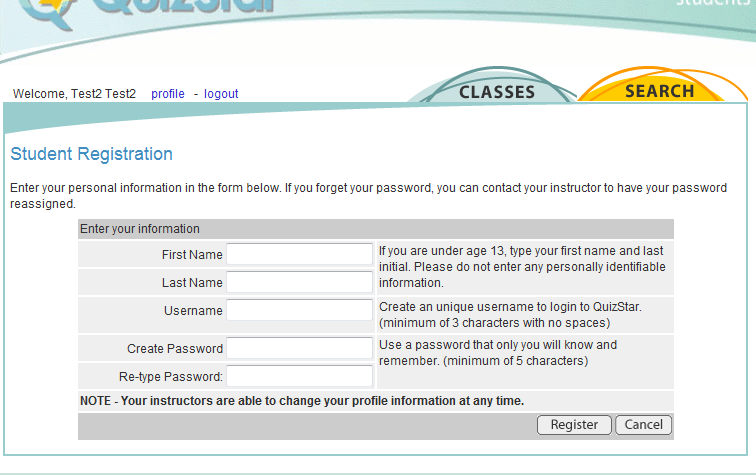 Step 4:  Click on the Highlighted Yellow “SEARCH” button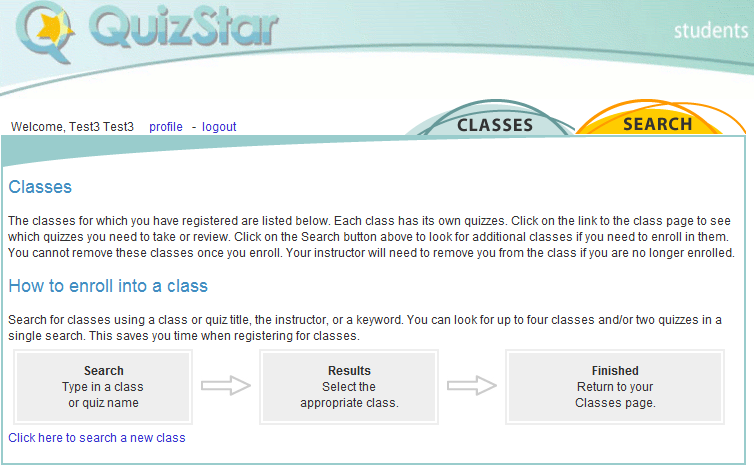 Step 5:  In the Class#1 “Class Title: type in “trig transformations”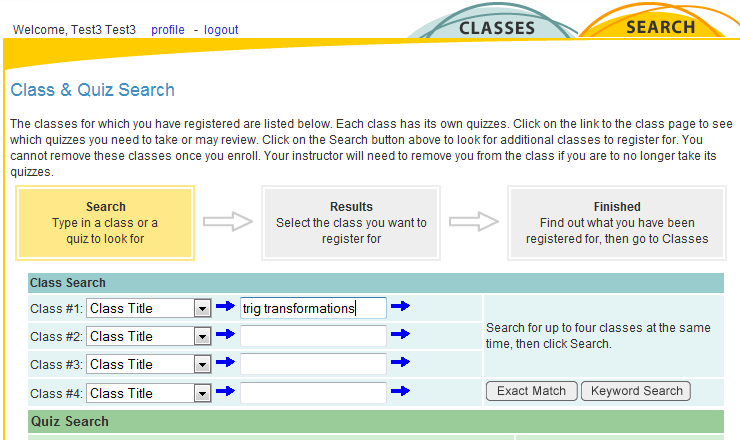 Step 6:  Click on the Highlighted Blue “Classes”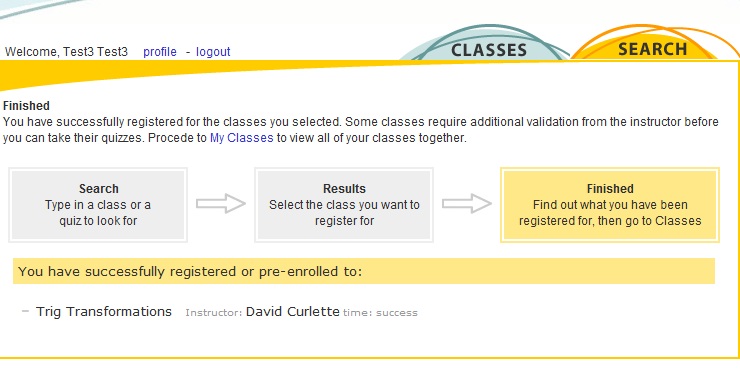 Step 7:  Click on the “3 Untaken Quizzes”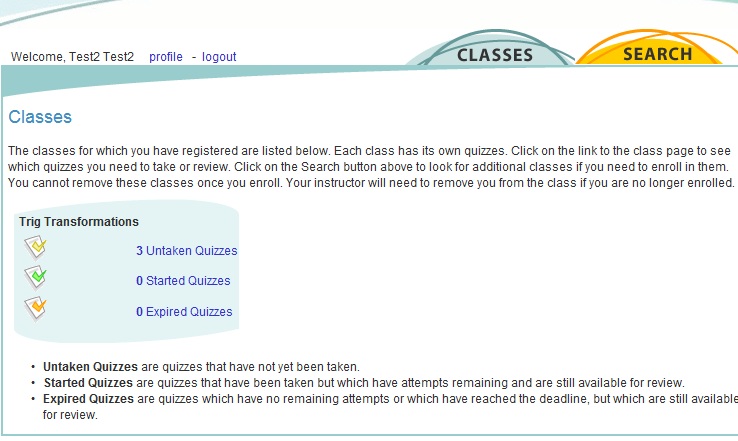 Now click on the quizzes and test to take.  Remember you have 10 tries on the quizzes and only 1 try on the test.  You have one hour for each quiz and the test.